ΣΥΛΛΟΓΟΣ ΕΚΠΑΙΔΕΥΤΙΚΩΝ Π. Ε.                    Μαρούσι  8  – 1 – 2018          ΑΜΑΡΟΥΣΙΟΥ                                                   Αρ. Πρ.: 45Ταχ. Δ/νση: Λ. Κηφισιάς 211                                             Τ. Κ. 15124 Μαρούσι                                                           Τηλ.: 210 8020697 Fax:2108028620                                                     Πληροφ.: Δ. Πολυχρονιάδης (6945394406)                                                                    Email:syll2grafeio@gmail.com                                      Δικτυακός τόπος: http//: www.syllogosekpaideutikonpeamarousiou.gr                                                                    ΠΡΟΣΤΑ ΜΕΛΗ ΤΟΥ ΣΥΛΛΟΓΟΥ ΜΑΣΚοινοποίηση: Δ. Ο. Ε.                                                                                              Συλλόγους Εκπ/κών Π. Ε. της χώραςΥΠΠΕΘ Περιφερειακή Δ/νση Π. & Δ. Εκπ/σης Αττικής Δ/νση Π. Ε. Β΄ Αθήνας Δήμους Αμαρουσίου, Κηφισιάς, Πεντέλης, Πεύκης – ΛυκόβρυσηςΕνώσεις Γονέων Δήμων Αμαρουσίου, Κηφισιάς, Πεντέλης, Πεύκης – ΛυκόβρυσηςΤοποθέτηση του Συλλόγου Εκπ/κών Π. Ε. Αμαρουσίου για την έξαρση του κλίματος, παρεμβάσεων, επιθέσεων, καταγγελιών και στοχοποίησης συναδέλφων και σχολικών μονάδων από τις Δημοτικές Αρχές τις περιοχής ευθύνης του Συλλόγου μας και μερίδα γονέωνTo Δ.Σ. του Συλλόγου Εκπ/κών Π. Ε. Αμαρουσίου ύστερα από αλλεπάλληλες περιπτώσεις παρεμβάσεων στην εκπαιδευτική διαδικασία από Δημοτικές Αρχές της περιοχής ευθύνης του συλλόγου μας, αλλά και επιθέσεις, καταγγελίες και στοχοποιήσεις συναδέλφων και σχολικών μονάδων από μερίδα γονέων τονίζει τα εξής: Οι οποιεσδήποτε παρεμβάσεις Δημοτικών Αρχών και Συλλόγων Γονέων στη λειτουργία των Δημοτικών Σχολείων και Νηπιαγωγείων οι οποίες στερούνται νομικής βάσης και υπερβαίνουν τις αρμοδιότητες των Ο.Τ.Α. και των Συλλόγων Γονέων σχετικά με τη λειτουργία των Δημόσιων Σχολείων είναι καταδικαστέες και θα τυχαίνουν άμεσης καταγγελίας από τους εκπαιδευτικούς και το σωματείο μας το οποίο τους εκπροσωπεί. Χαρακτηριστικά παραδείγματα:η πρόσφατη προσπάθεια του Δήμου Αμαρουσίου να εισάγει στα Δημοτικά Σχολεία και Νηπιαγωγεία της πόλης του Αμαρουσίου εκπαιδευτικά προγράμματα ανακύκλωσης που δεν είχαν την έγκριση του ΥΠΠΕΘ και προωθούσαν το κέρδος ιδιωτικών εταιριών ανακύκλωσης ακόμα η προσπάθεια του ίδιου Δήμου να εμπλακεί στην αναπλήρωση συναδέλφισσας Νηπιαγωγού του 8ου Νηπιαγωγείου Αμαρουσίου που τελούσε σε αναρρωτική άδεια από υπάλληλο του Δήμου Αμαρουσίου (ειδικότητας Φυσικής Αγωγής) με το αιτιολογικό της «βοήθειας» για την εύρυθμη λειτουργία του συγκεκριμένου Νηπιαγωγείου καθώς και η αχαρακτήριστη συμπεριφορά της Προέδρου της Σχολικής Επιτροπής Π. Ε. του Δήμου Αμαρουσίου προς τους συναδέλφους μας Διευθυντές/Διευθύντριες και Προϊστάμενες των Νηπιαγωγείων του Δήμου Αμαρουσίου τους  οποίους η εν λόγω κυρία αντιλαμβάνεται ως υπαλλήλους του Δήμου Αμαρουσίου και υφιστάμενούς της και όχι ως Δημόσιους Εκπαιδευτικούς Λειτουργούς, αλλά και οι αχαρακτήριστες πιέσεις Συλλόγων Γονέων Δημοτικών Σχολείων του Αμαρουσίου προς τους Δ/ντές των Δημοτικών Σχολείων, οι οποίοι επιδιώκουν την ουσιαστική συνδιοίκηση των σχολικών μονάδων με τους Δ/ντές των Δημοτικών Σχολείων και για να επιτύχουν τους στόχους τους μετέρχονται κάθε είδους πιέσεων προς τους συναδέλφους μας, ενώ είναι ακόμα κατακριτέες και οι πιέσεις που ασκούνται από γονείς του Δήμου Κηφισιάς προς τα Δημοτικά Σχολεία της περιοχής με στόχο την καταγγελία και μετακίνηση συναδέλφων εκπαιδευτικών από τα σχολεία που υπηρετούν είτε γιατί διαφωνούν με τις παιδαγωγικές και διδακτικές μεθόδους που ακολουθούν ή ακόμα γιατί απλά δεν τους είναι «συμπαθείς» ή υποχωρητικοί στις πιέσεις τους φτάνοντας ακόμα και στο σημείονα καταγγέλλουν (γονείς) Δ/ντές Δημοτικών Σχολείων (περίπτωση 2ουΔημ. Σχ. Μελισσίων) επειδή τάχα δεν επέτρεψαν να γίνει Χριστουγεννιάτικη Εορτή στο Σχολείο τους ζητώντας ακόμα κα την παρέμβαση των τοπικών Δημοτικών Αρχών (Δήμος Πεντέλης – Μελισσίων) και της Ιεράς Συνόδου της Εκκλησίας της Ελλάδας. Πολλές απ’ αυτές τις περιπτώσεις που αφορούν σχολεία του συλλόγου μας, τείνουν να πάρουν χαρακτηριστικά βεντάλιας επιθέσεων με κοινό στόχο: Την ενοχοποίηση, τον στιγματισμό και τη στοχοποίηση των εκπαιδευτικών για όλες τις ανεπάρκειες, τα μορφωτικά ελλείμματα και τα αδιέξοδα που γεννά η πολιτική περικοπών κι εγκατάλειψης του δημόσιου σχολείου από την κυβέρνηση και το υπουργείο Παιδείας.Γονείς εισβάλλουν στον προαύλιο χώρο, προπηλακίζουν, χειροδικούν και εξυβρίζουν συναδέλφους…. Κάνουν καταγγελίες με υποδείξεις και σχόλια για τις παιδαγωγικές και διδακτικές μεθόδους των εκπαιδευτικών… Ζητούν να τους παραδοθούν οι «φάκελοι αξιολόγησης» συναδέλφων… Ζητούν τη βαριά τιμωρία εκπαιδευτικών, την «κεφαλή τους επί πίνακι», για προβλήματα όπως αυτά που γεννούν οι περικοπές των ωρών για Παράλληλη Στήριξη των μαθητών, η ανεπαρκής κάλυψη όλων των  Τάξεων Υποδοχής και των Τμημάτων Ένταξης, η συνεχιζόμενη «λογιστική ωρών» του σχολείου Φίλη – Γαβρόγλου…. Αξιώνουν, καταγγέλλοντας τους εκπαιδευτικούς με σκοπό τον πειθαναγκασμό τους, την αλλαγή των όρων υποδοχής και ασφάλειας των μαθητών στο σχολείο…. Ο κατάλογος είναι μακρύς και ντροπιαστικός! Επί όλων αυτών, κι ενώ οι σχολικές μονάδες αναστατώνονται, συνάδελφοι απαξιώνονται στα μάτια των μαθητών τους και  το παιδαγωγικό κλίμα δυναμιτίζεται, οι εκπαιδευτικοί σύρονται σε απολογίες εν είδη «έγγραφων παροχών απόψεων» επί ανυπόστατων αιτιάσεων και  καταγγελιών. To λέμε καθαρά: Βολεύει τους κυβερνώντες το κλίμα στοχοποίησης των εκπαιδευτικών. Γι’ αυτό το ανέχονται και ενίοτε το ενθαρρύνουν, ώστε έτσι να συσκοτίσουν τις μεγάλες ευθύνες τους για τα αποτελέσματα μιας αντιεκπαιδευτικής πολιτικής που αποδομεί το δημόσιο σχολείο, αδιαφορώντας για τα δικαιώματα και  τις ανάγκες των μαθητών και των οικογενειών τους.Το Δ.Σ. του Συλλόγου Εκπ/κών Π. Ε. Αμαρουσίου, εκπροσωπώντας  όλους τους μάχιμους εκπαιδευτικούς των πάνω από ογδόντα σχολικών μονάδων (Δημοτικών Σχολείων και Νηπιαγωγείων) της ευρύτερης περιοχής μας και εκφράζοντας την δικαιολογημένη αγανάκτησή τους για την κατάσταση που βιώνουμε ως εκπαιδευτική κοινότητα, δηλώνει ότι αυτό το κλίμα που ποινικοποιεί τον παιδαγωγικό ρόλο των εκπαιδευτικών και θίγει την αξιοπρέπειά τους, που αφυδατώνει τη δημοκρατική λειτουργία των σχολείων και φέρνει τις απειλές, τις ανοίκειες επιθέσεις κατά συναδέλφων, τα «καρφώματα»,  τις ανοιχτές γραμμές καταγγελιών, το φόβο και τα «πειθαρχικά» στην πρώτη γραμμή δεν θα αφήσουμε να εδραιωθεί, δεν θα αφήσουμε να περάσει!Eίναι μια μάχη σκληρή, απέναντι σε περιπτώσεις και φαινόμενα που φτάνουν στα όρια του κοινωνικού εκφασισμού που δηλώνουμε πως θα τον πολεμήσουμε αποφασιστικά μέσα κι έξω από τα σχολεία και νηπιαγωγεία μας! Τέτοια φαινόμενα τα αντιλαμβανόμαστε ως «επίθεση απέναντι σε όλους τους εκπαιδευτικούς, που με αξιοπρέπεια και κόπο στηρίζουν τους μαθητές τους και το δημόσιο σχολείο». Η αλληλεγγύη και η στήριξη της εκπαιδευτικής κοινότητας είναι το πιο μεγάλο όπλο στη μάχη για να στηρίξουμε το δημόσιο σχολείο και τη μόρφωση των παιδιών μας, απέναντι στην απαξία για το έργο και την προσφορά μας και την ποινικοποίηση του παιδαγωγικού μας ρόλου.Καλούμε όλους τους συναδέλφους, σε όλες τις σχολικές μονάδες να υπερασπίσουν τη συλλογική μας αξιοπρέπεια και να εκδηλώσουν την απόλυτη αλληλεγγύη τους σε κάθε συνάδελφο που στοχοποιείται. Θέλουμε να γίνει κατανοητό από όλους, εκπαιδευτικούς, γονείς και Διοίκηση, πως ο Σύλλογος Εκπ/κών Π. Ε. Αμαρουσίου, ως ο συλλογικός φορέας των εκπαιδευτικών στα Δημοτικά σχολεία και Νηπιαγωγεία της περιοχής, δε θα αφήσει κανένα συνάδελφο μόνο και ανυπεράσπιστο απέναντι σε τέτοια φαινόμενα! Γι’ αυτό καλούμε όλα τα σχολεία να προβαίνουν άμεσα στην πλήρη ενημέρωση του Συλλόγου, για να εξασφαλίζεται η συλλογική μας απάντηση, η πλήρης κάλυψη, η υποστήριξη, η αρωγή, η συνδρομή σε όλους  και όλες!Kαλούμε τη Διοίκηση, τον Διευθυντή Εκπαίδευσης της Β΄ Διεύθυνσης Π.Ε. Αθήνας και τους Σχολικούς Συμβούλους που εμπλέκονται στις περιπτώσεις «διερεύνησης» όλων αυτών των απαράδεκτων καταγγελιών κατά συναδέλφων, να μην εδραιώσουν με τη στάση τους λογικές  ενθάρρυνσης  και «ευήκοων ώτων»  απέναντι στον κοινωνικό κανιβαλισμό που αποπνέουν αυτά τα φαινόμενα. Κανένας συμψηφισμός δεν θα γίνει από μας αποδεκτός, καμιά ευθύνη της Πολιτείας και των οργάνων της δεν θα επιτρέψουμε να φορτωθεί στους συναδέλφους και να τους στιγματίσει ούτε και κατ’ ελάχιστο! Τους καλούμε να αποπέμπουν τις όποιες καταγγελίες ως ανυπόστατες!Σε ό, τι αφορά τους γονείς, ως Σύλλογος Εκπ/κών Π. Ε. Αμαρουσίου, πάντα θεωρούμε ότι η συνεργασία μας, στα πλαίσια των διακριτών μας ρόλων, είναι χρήσιμη και σπουδαία. Δεν καλούμε κανέναν φορέα του γονεϊκού κινήματος να απολογηθεί για συμπεριφορές γονέων που στοχοποιούν εκπαιδευτικούς, τους θίγουν, τους προσβάλλουν και τους απαξιώνουν με διάφορους τρόπους. Τους καλούμε όμως να απομονώσουν τέτοιες συμπεριφορές, γιατί προσβάλλουν όλη τη σχολική κοινότητα, δυναμιτίζουν το παιδαγωγικό κλίμα στα σχολεία και τελικά στρέφονται κατά των μαθητών μας.  Ο Σύλλογος Εκπ/κών Π. Ε. Αμαρουσίου δηλώνει προς κάθε κατεύθυνση ότι θα κάνει ότι είναι δυνατό, ώστε οι εκπαιδευτικοί της περιοχής μας, που στηρίζουν το δημόσιο σχολείο σε τέτοιες δύσκολες συνθήκες, να σπάσουν- και θα σπάσουν - το κλίμα φόβου και ανασφάλειας από άδικες επιθέσεις, από όπου και αν προέρχονται, από όπου κι αν ενθαρρύνονται.Καλούμε το Δ. Σ. της Δ. Ο. Ε. να τοποθετηθεί επί του θέματος και να αναλάβει πρωτοβουλίες για την υπεράσπιση των εκπαιδευτικών – μελών της. Για όλα τα παραπάνω ο Σύλλογος Εκπ/κών Π. Ε. Αμαρουσίου θα προχωρήσει στη διοργάνωση παράστασης διαμαρτυρίας στο ΥΠΠΕΘ την Παρασκευή 12 – 1 – 2018 και ώρα 13:30 επιδιώκοντας συνάντηση με την πολιτική ηγεσία του ΥΠΠΕΘ. 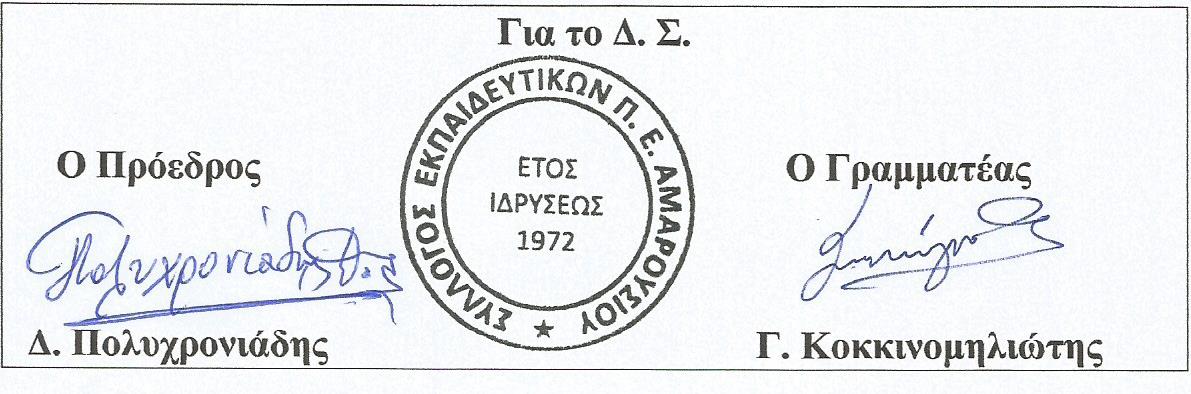 